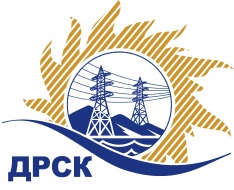 Акционерное Общество«Дальневосточная распределительная сетевая  компания»ПРОТОКОЛ № 503/УР-РЗакупочной комиссии по рассмотрению заявок открытого электронного запроса предложений на право заключения договора на выполнение работ «Ремонт силовых трансформаторов 35 кВ СП "ЗЭС"» филиала АЭС закупка № 1065 раздел 1.1.  ГКПЗ 2016ПРИСУТСТВОВАЛИ: 10 членов постоянно действующей Закупочной комиссии ОАО «ДРСК»  2-го уровня.ВОПРОСЫ, ВЫНОСИМЫЕ НА РАССМОТРЕНИЕ ЗАКУПОЧНОЙ КОМИССИИ: О  рассмотрении результатов оценки заявок Участников.О признании заявок соответствующими условиям запроса предложений.О предварительной ранжировке заявок.О проведении переторжки.РЕШИЛИ:По вопросу № 1Признать объем полученной информации достаточным для принятия решения.Утвердить цены, полученные на процедуре вскрытия конвертов с предложениями участников открытого запроса предложений.По вопросу № 2Признать ООО "ЭТК "БирЗСТ" (679000, Россия, Еврейская автономная область, г. Биробиджан, ул. Трансформаторная, д. 1), ООО "ЭПА" (121170, Россия, г. Москва, ул. Неверовского, д. 9) соответствующими условиям закупки.По вопросу № 3Утвердить предварительную ранжировку предложений Участников:По вопросу № 4Провести переторжку. Допустить к участию в переторжке предложения следующих участников: ООО "ЭТК "БирЗСТ" (679000, Россия, Еврейская автономная область, г. Биробиджан, ул. Трансформаторная, д. 1), ООО "ЭПА" (121170, Россия, г. Москва, ул. Неверовского, д. 9).  Определить форму переторжки: заочная.Назначить переторжку на 08.07.2016 в 15:00 час. (благовещенского времени).Место проведения переторжки: электронная торговая площадка www.b2b-energo.ru  Ответственному секретарю Закупочной комиссии уведомить участников, приглашенных к участию в переторжке, о принятом комиссией решенииОтветственный секретарь Закупочной комиссии  2 уровня АО «ДРСК»                                                  ____________________       М.Г.ЕлисееваЧувашова О.В.(416-2) 397-242г. Благовещенск«07» июля 2016№Наименование участника и его адресПредмет заявки на участие в запросе предложений1ООО "ЭТК "БирЗСТ" (679000, Россия, Еврейская автономная область, г. Биробиджан, ул. Трансформаторная, д. 1)Заявка, подана 16.06.2016 в 03:20
Цена: 4 248 000,00 руб. (цена без НДС: 3 600 000,00 руб.)2ООО "ЭПА" (121170, Россия, г. Москва, ул. Неверовского, д. 9)Заявка, подана 20.06.2016 в 18:36
Цена: 4 271 000,00 руб. (цена без НДС: 3 619 491,53 руб.)Место в предварительной ранжировкеНаименование участника и его адресЦена заявки  на участие в закупке, руб.Балл по неценовой предпочтительности1 местоООО "ЭТК "БирЗСТ" (679000, Россия, Еврейская автономная область, г. Биробиджан, ул. Трансформаторная, д. 1)4 248 000,00 руб. (цена без НДС: 3 600 000,00 руб.)3,902 местоООО "ЭПА" (121170, Россия, г. Москва, ул. Неверовского, д. 9)4 271 000,00 руб. (цена без НДС: 3 619 491,53 руб.)3,30